«Восток Финского залива» («Ингерманландский») природный  заповедник  федерального значения Заповедник расположен на остовах и прилегающих акваториях Финского залива. Захватывает территорию Выборгского и Кингисепского районов Лен.области. Площадь более 140  кв. км. Заповедник планировали назвать «Ингерманландским» в честь племен, населявших его территорию в д ревности.Идея создания заповедника на островах в акватории Финского залива волновала экологов еще с 90-х годов. На создание заповедника ушло 27 лет. Дата создания  21.12.2017. Это самая молодая ООПТ Лен.области.  До Второй мировой войны многие острова Финского залива принадлежали Финляндии. После того, как финны их покинули, острова остались незаселенными. За 70-летний период человеческого отсутствия на них в значительной степени восстановилась природа.Заповедники делится на 9 участков, которые названы по имени самого крупного острова этой части акватории: Долгий Камень, Копытин, Большой Фискар, Скала Халли, Виргины, Малый Тютерс, Большой Тютерс, Скала Вигрунд,  Сескар.На территории заповедника: - произрастает около 700 видов растений в т.ч. редкие виды (смолка альпийская, смолевка скальная, глаукс приморский, ситник Жерера, золототысячник прибрежный, песколюбка песчаная, астра солончаковая, лядвенец Рупрехта и др.) - живет порядка 300 видов позвоночныхв первую очередь птиц (120 видов) в т.ч. редкие (чернозобая гагара, черношейная поганка, лебедь-шипун, пеганка, серый гусь, турпан, обыкновенная гага, кулик-сорока, камнешарка, большой веретенник, чеграва, чистик, гагарка, дубровник); крупные колонии большого баклана, садовая соня, кольчатая нерпа, серый тюлень.- находятся места нереста основных промысловых видов рыб (салака, корюшка, лещ, судак, окунь, бельдюга); места нагула молоди всех видов рыб восточной части Финского залива, места отдыха и кормежки пролетных птиц. В акватории Финского залива встречается два вида ластоногих: серый тюлень  и балтийская кольчатая нерпа. Особо сложная  ситуация складывается с балтийской кольчатой нерпой. В восточной российской части Финского залива живет 100, максимум – 130 особей, в финской части – около 500. Популяция была сильно подорвана в 80-е годы, когда начался массовый падеж животных. Тогда одновременно погибло несколько сотен тюленей, но причина, по которой начали массово умирать крупные, хорошо откормленные, здоровые животные – так и осталась неизвестной.При такой низкой численности любая, даже локальная, экологическая и техногенная катастрофа может полностью уничтожить российскую популяцию балтийской нерпы. На животных отрицательно влияет множество антропогенных факторов. В запредельных количествах вылавливая рыбу, люди лишают ее необходимой пищи, бесконечные суда и корабли дробят и перемешивают льды, на которой размножается нерпа.Но главная причина – обычные рыболовные сети, в которых путаются и гибнут тюлени. Большая численность и устойчивость финской части популяции вызвана именно жестким соблюдением запрета на рыболовные сети опасных типов в местах, где тюлени размножаются.Сокращается численность некоторых видов рыб.  Так корюшка становится из народной рыбы деликатесом. Это наиболее яркий пример сокращения популяции конкретного вида. Эти неутешительные изменения связаны с рядом факторов – в частности, наращиванием территории Санкт-Петербурга и появлением новых портов в Северо-Западном регионе.Создание заповедника может ужесточить требования к ведению бизнеса: строительства портов, прокладки газопровода «Nord Stream» и транспортных потоков. Так, неподалеку от него проходят маршруты судов более 100 компаний, которые направляют их в порты Высоцк, Выборг и Усть-Луга.Создание заповедника, позволит России выполнить международные обязательства: взять под охрану хотя бы не большую часть акватории Финского залива.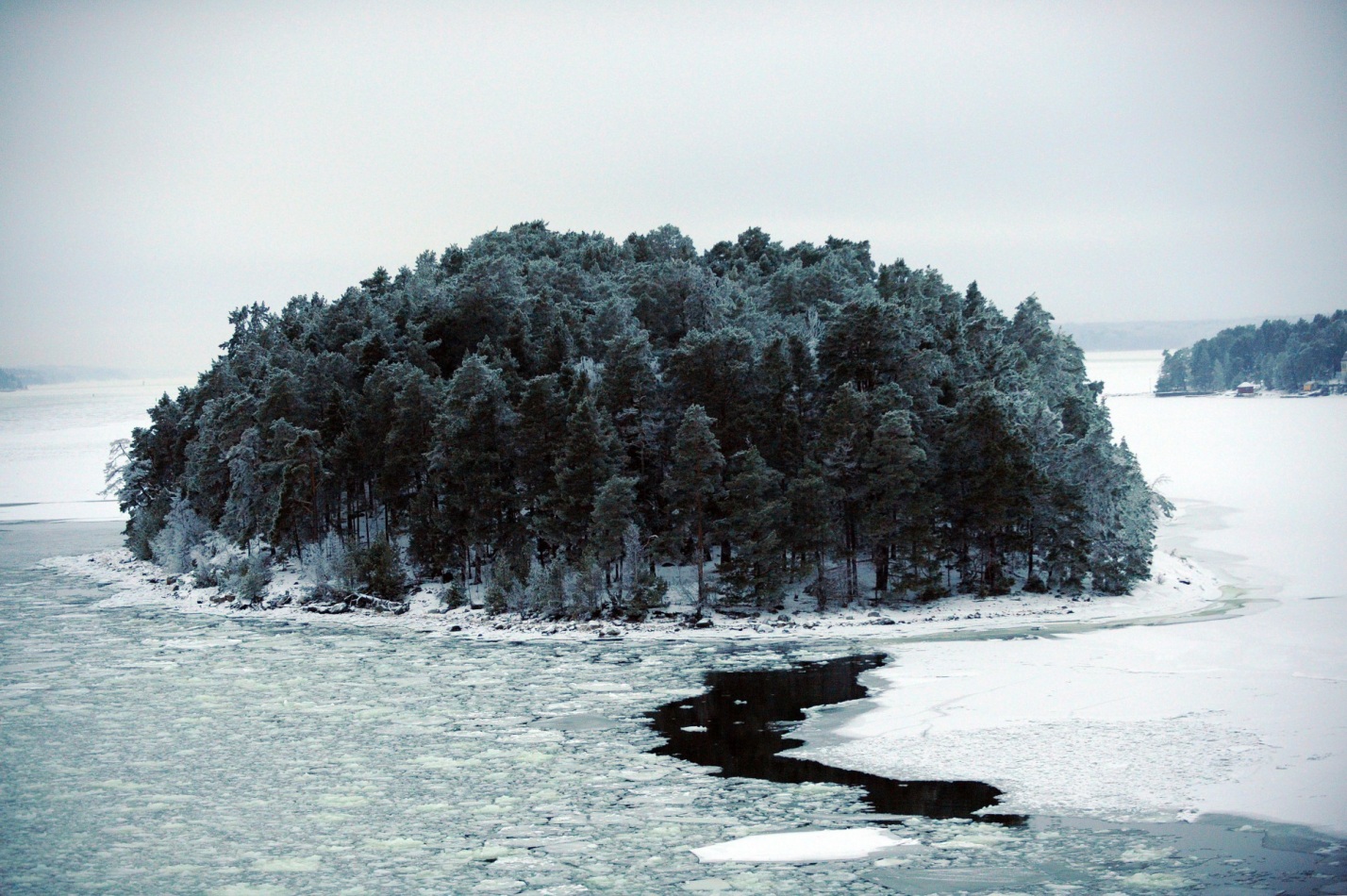 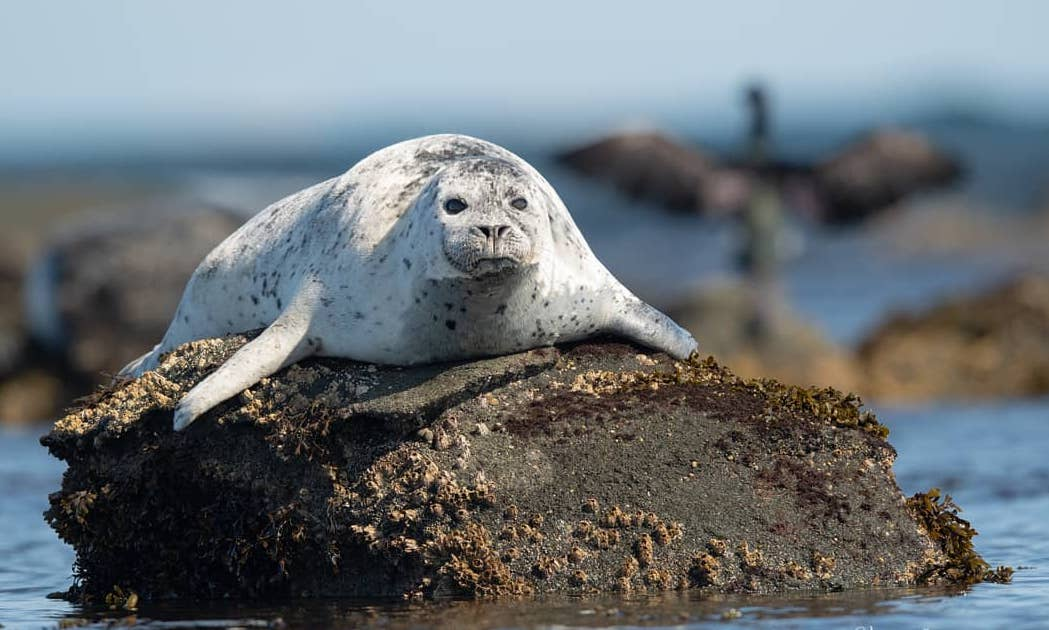 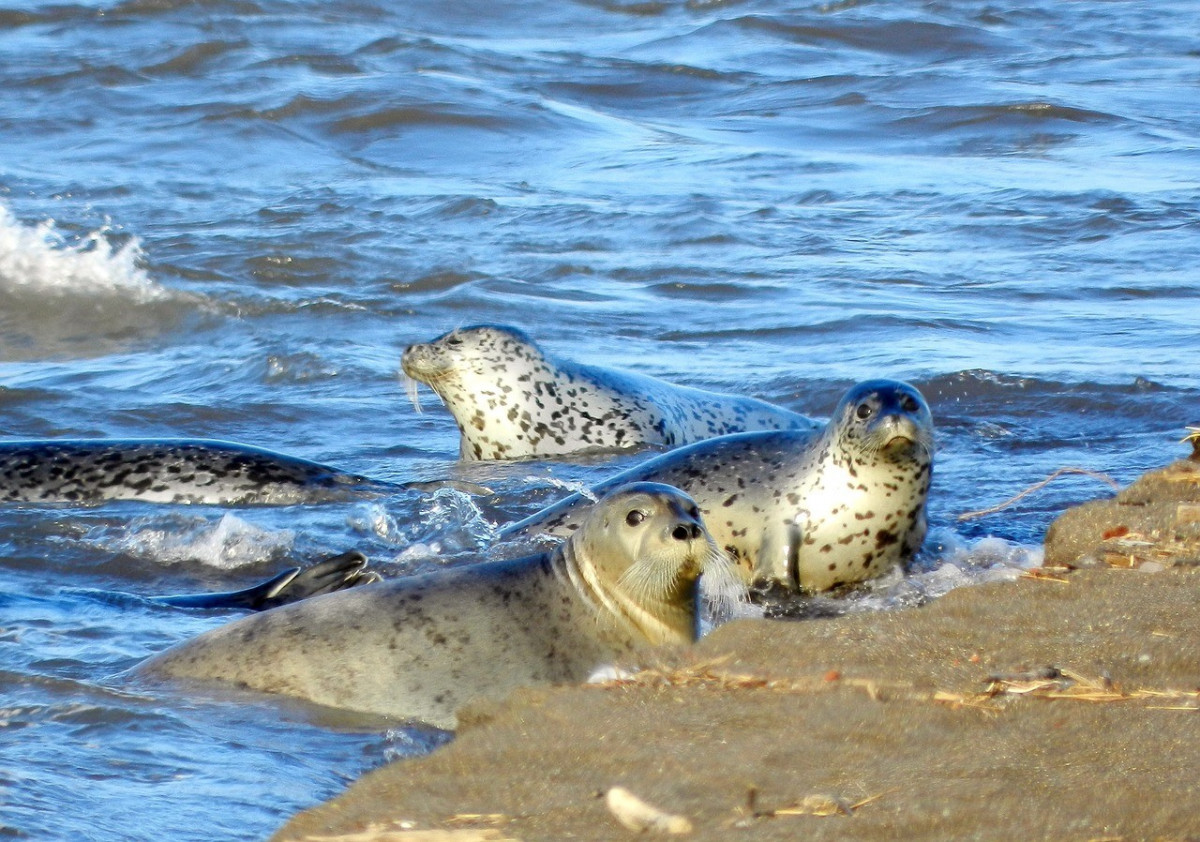 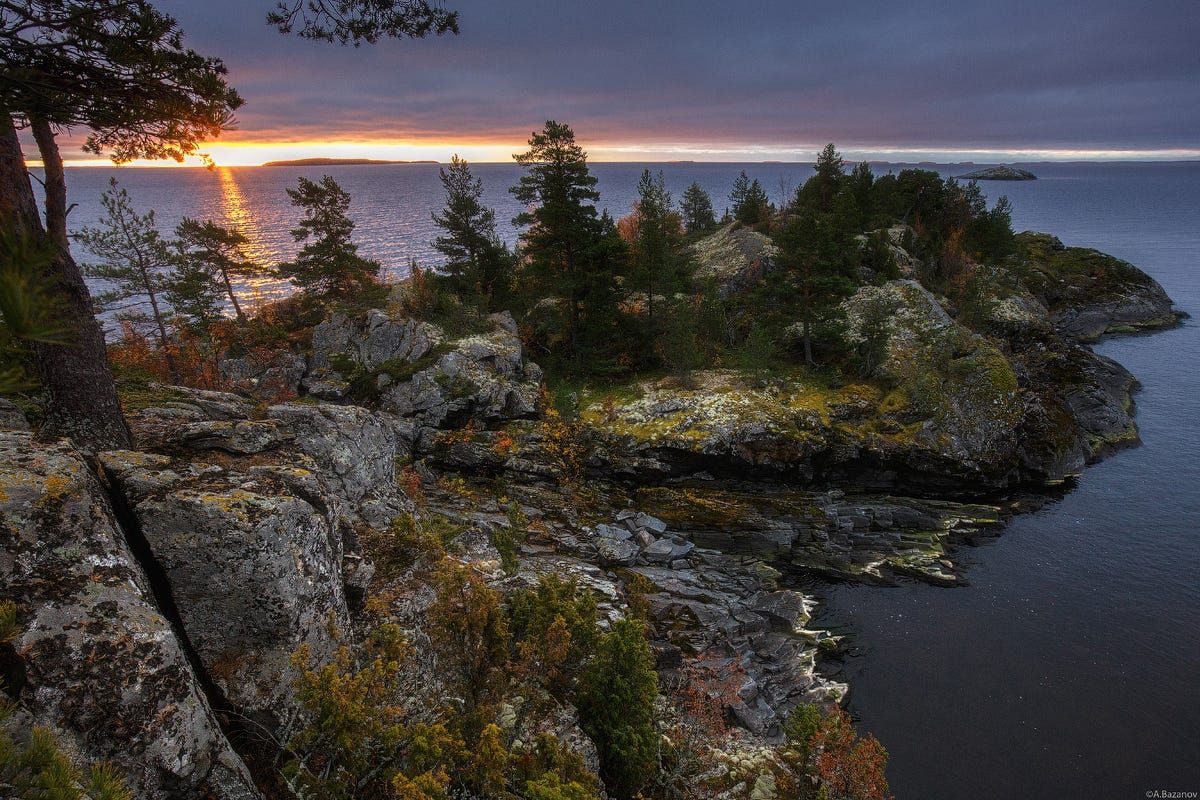 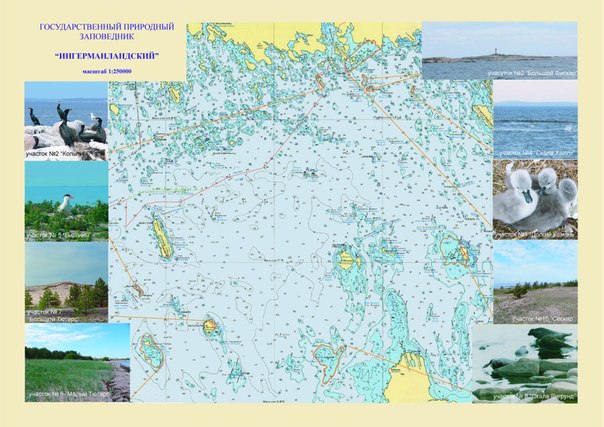 